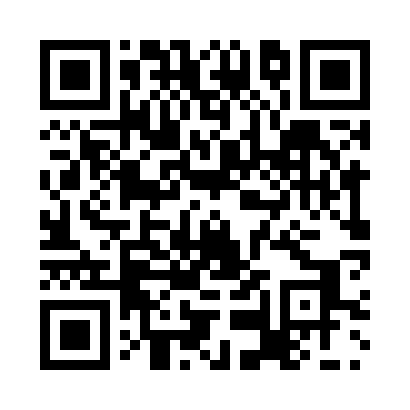 Prayer times for Archiud, RomaniaWed 1 May 2024 - Fri 31 May 2024High Latitude Method: Angle Based RulePrayer Calculation Method: Muslim World LeagueAsar Calculation Method: HanafiPrayer times provided by https://www.salahtimes.comDateDayFajrSunriseDhuhrAsrMaghribIsha1Wed4:026:061:196:218:3310:292Thu3:596:051:196:228:3410:313Fri3:576:031:196:238:3610:344Sat3:546:021:196:248:3710:365Sun3:526:001:196:258:3810:386Mon3:505:591:196:258:4010:407Tue3:475:571:196:268:4110:428Wed3:455:561:196:278:4210:449Thu3:425:551:196:288:4310:4710Fri3:405:531:196:298:4510:4911Sat3:375:521:196:298:4610:5112Sun3:355:511:196:308:4710:5313Mon3:335:491:196:318:4910:5614Tue3:305:481:196:328:5010:5815Wed3:285:471:196:328:5111:0016Thu3:255:461:196:338:5211:0217Fri3:235:441:196:348:5311:0418Sat3:215:431:196:348:5511:0719Sun3:195:421:196:358:5611:0920Mon3:165:411:196:368:5711:1121Tue3:145:401:196:378:5811:1322Wed3:125:391:196:378:5911:1523Thu3:105:381:196:389:0011:1724Fri3:075:371:196:399:0111:2025Sat3:055:361:196:399:0311:2226Sun3:035:361:196:409:0411:2427Mon3:025:351:196:409:0511:2628Tue3:025:341:206:419:0611:2829Wed3:015:331:206:429:0711:3030Thu3:015:331:206:429:0811:3131Fri3:015:321:206:439:0811:31